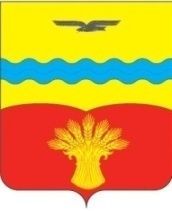 АДМИНИСТРАЦИЯ  МУНИЦИПАЛЬНОГО  ОБРАЗОВАНИЯ КИНЗЕЛЬСКИЙ СЕЛЬСОВЕТ  КрасногвардейскОГО районА  оренбургской ОБЛАСТИП О С Т А Н О В Л Е Н И Ес. Кинзелька18.08.2017                                                                                                                                   № 89-п  О  подготовке документации (проект планировки территории с проектом межевания территории в его составе) для проектирования и строительства объекта ПАО «Оренбургнефть»: 4428П «Сбор нефти и газа со скважин №1662, 1663, 5088 и система заводнения скважины № 1663 Сорочинско-Никольского месторождения» на территории Кинзельского сельсовета Красногвардейского района Оренбургской областиВ соответствии со статьями 45, 46 Градостроительного кодекса Российской Федерации, постановлением администрации муниципального образования Кинзельский сельсовет Красногвардейского района Оренбургской области «Об утверждении Порядка подготовки и утверждения документации  по планировке территории муниципального образования Кинзельский сельсовет Красногвардейского  района Оренбургской области» от 01.12.2011 № 96-п, в целях формирования застроенных земельных участков, выявления дополнительных земельных участков, определения разрешенных видов использования земельных участков, в соответствии с обращением ООО «Терра» № 2629 от 15.08.2017 года:1. Разработать документацию (проект планировки территории с проектом межевания территории в его составе) для проектирования и строительства объекта ПАО «Оренбургнефть»: 4428П «Сбор нефти и газа со скважин №1662, 1663, 5088 и система заводнения скважины № 1663 Сорочинско-Никольского месторождения» на территории Кинзельского сельсовета Красногвардейского района Оренбургской области.2. Установить, что настоящее постановление вступает в силу со дня его подписания, подлежит обнародованию и размещению на официальном сайте муниципального образования Кинзельский сельсовет Красногвардейского района в сети "Интернет" (раздел Градостроительная документация).3. Контроль за исполнением настоящего постановления оставляю за собой.И.о. главы сельсоветаспециалист 1 категории                                                                                                 Л.А. Скрылева Разослано: в дело, ПАО «Оренбургнефть», ООО «Терра», администрации района, отделу архитектуры и градостроительства, прокурору района.